Publicado en Barcelona el 06/05/2020 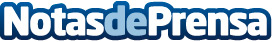 Riello Ups aconseja tener cada dispositivo conectado a un SAIPerder los datos o documentos importantes es un miedo que todo el mundo tiene. Por eso, los SAIs son perfectos para dar un extra de protección a los aparatos electrónicosDatos de contacto:Jordi Riu93 595 95 10Nota de prensa publicada en: https://www.notasdeprensa.es/riello-ups-aconseja-tener-cada-dispositivo Categorias: Nacional Hardware http://www.notasdeprensa.es